ГУБЕРНАТОР ХАБАРОВСКОГО КРАЯПОСТАНОВЛЕНИЕот 14 августа 2017 г. N 93ОБ УТВЕРЖДЕНИИ ПОРЯДКА ПОЛУЧЕНИЯ ОТДЕЛЬНЫМИ ЛИЦАМИ,ЗАМЕЩАЮЩИМИ ДОЛЖНОСТИ ГОСУДАРСТВЕННОЙ ГРАЖДАНСКОЙ СЛУЖБЫХАБАРОВСКОГО КРАЯ, РАЗРЕШЕНИЯ ПРЕДСТАВИТЕЛЯ НАНИМАТЕЛЯНА УЧАСТИЕ НА БЕЗВОЗМЕЗДНОЙ ОСНОВЕ В УПРАВЛЕНИИНЕКОММЕРЧЕСКОЙ ОРГАНИЗАЦИЕЙВ соответствии с подпунктом "б" пункта 3 части 1 статьи 17 Федерального закона от 27 июля 2004 г. N 79-ФЗ "О государственной гражданской службе Российской Федерации" постановляю:(в ред. постановления Губернатора Хабаровского края от 03.07.2020 N 70)1. Утвердить прилагаемый Порядок получения отдельными лицами, замещающими должности государственной гражданской службы Хабаровского края, разрешения представителя нанимателя на участие на безвозмездной основе в управлении некоммерческой организацией.(в ред. постановления Губернатора Хабаровского края от 03.07.2020 N 70)2. Исполнительным органам края принять и (или) привести в соответствие с настоящим постановлением правовые акты, регулирующие порядок получения лицами, замещающими должности государственной гражданской службы Хабаровского края в исполнительных органах края, разрешения представителя нанимателя на участие на безвозмездной основе в управлении некоммерческой организацией в качестве единоличного исполнительного органа или вхождения в состав ее коллегиальных органов управления.(в ред. постановления Губернатора Хабаровского края от 12.10.2022 N 96)ГубернаторВ.И.ШпортУТВЕРЖДЕНПостановлениемГубернатора Хабаровского краяот 14 августа 2017 г. N 93ПОРЯДОКПОЛУЧЕНИЯ ОТДЕЛЬНЫМИ ЛИЦАМИ, ЗАМЕЩАЮЩИМИ ДОЛЖНОСТИГОСУДАРСТВЕННОЙ ГРАЖДАНСКОЙ СЛУЖБЫ ХАБАРОВСКОГО КРАЯ,РАЗРЕШЕНИЯ ПРЕДСТАВИТЕЛЯ НАНИМАТЕЛЯ НА УЧАСТИЕНА БЕЗВОЗМЕЗДНОЙ ОСНОВЕ В УПРАВЛЕНИИ НЕКОММЕРЧЕСКОЙОРГАНИЗАЦИЕЙ1. Настоящий Порядок определяет процедуру получения лицами, замещающими должности государственной гражданской службы Хабаровского края (далее также - край), назначение на которые и освобождение от которых осуществляются Губернатором края, руководителем департамента по вопросам государственной службы и кадров Губернатора края (далее - гражданские служащие), разрешения представителя нанимателя на участие на безвозмездной основе в управлении некоммерческой организацией (кроме участия в управлении политической партией, органом профессионального союза, в том числе выборным органом первичной профсоюзной организации, созданной в государственном органе, участия в съезде (конференции) или общем собрании иной общественной организации, жилищного, жилищно-строительного, гаражного кооперативов, товарищества собственников недвижимости).(в ред. постановления Губернатора Хабаровского края от 03.07.2020 N 70)2. Утратил силу. - Постановление Губернатора Хабаровского края от 03.07.2020 N 70.3. Участие гражданского служащего на безвозмездной основе в управлении некоммерческой организацией (далее также - участие гражданского служащего в управлении некоммерческой организацией) не должно приводить к конфликту интересов или возможности возникновения конфликта интересов при исполнении гражданским служащим своих должностных (служебных) обязанностей (далее - конфликт интересов).(в ред. постановления Губернатора Хабаровского края от 03.07.2020 N 70)4. Гражданские служащие до начала участия в управлении некоммерческой организацией оформляют в письменном виде на имя представителя нанимателя ходатайство о получении разрешения на участие на безвозмездной основе в управлении некоммерческой организацией (далее также - ходатайство), составленное по форме согласно приложению N 1 к настоящему Порядку, и представляют ходатайство с приложением копии устава некоммерческой организации, в управлении которой гражданский служащий намеревается участвовать на безвозмездной основе, и копии положения об органе некоммерческой организации (при наличии такого положения) в департамент по вопросам государственной службы и кадров Губернатора края (далее также - департамент государственной службы).(в ред. постановления Губернатора Хабаровского края от 03.07.2020 N 70)Гражданские служащие, назначаемые на должность и освобождаемые от должности государственной гражданской службы края Губернатором края, оформляют ходатайства на имя Губернатора края.Гражданские служащие, назначаемые на должность и освобождаемые от должности государственной гражданской службы края руководителем департамента по вопросам государственной службы и кадров Губернатора края (далее - руководитель департамента), оформляют ходатайства на имя руководителя департамента.5. Представленное гражданским служащим ходатайство в течение одного рабочего дня со дня поступления в департамент государственной службы регистрируется в журнале регистрации ходатайств о получении разрешения на участие на безвозмездной основе в управлении некоммерческой организацией (далее - журнал), ведение которого осуществляется по форме согласно приложению N 2 к настоящему Порядку.(в ред. постановления Губернатора Хабаровского края от 03.07.2020 N 70)Отказ в регистрации ходатайств не допускается.Копия ходатайства с отметкой о его регистрации выдается гражданскому служащему, представившему ходатайство, не позднее трех рабочих дней со дня регистрации ходатайства.6. Зарегистрированное ходатайство, поступившее на имя Губернатора края, в течение двух рабочих дней со дня регистрации передается департаментом государственной службы в управление Губернатора и Правительства края по противодействию коррупции для его предварительного рассмотрения на предмет наличия конфликта интересов или возможности возникновения конфликта интересов (далее - предварительное рассмотрение).(в ред. постановлений Губернатора Хабаровского края от 12.04.2019 N 31, от 10.02.2020 N 6, от 03.07.2020 N 70)Зарегистрированное ходатайство, поступившее на имя руководителя департамента, подлежит предварительному рассмотрению в департаменте государственной службы.7. В ходе предварительного рассмотрения ходатайства должностные лица соответствующих структурных подразделений администрации Губернатора и Правительства края, указанных в пункте 6 настоящего Порядка (далее - соответствующие структурные подразделения), имеют право проводить собеседование с гражданским служащим, представившим ходатайство, получать от него письменные пояснения.(в ред. постановления Губернатора Хабаровского края от 12.10.2022 N 96)8. По результатам предварительного рассмотрения ходатайства соответствующим структурным подразделением подготавливается мотивированное заключение.В случае выявления в ходе предварительного рассмотрения ходатайства обстоятельств, свидетельствующих о том, что участие гражданского служащего в управлении некоммерческой организацией повлечет или может повлечь несоблюдение таким гражданским служащим требований о предотвращении или об урегулировании конфликта интересов, установленных Федеральным законом от 25 декабря 2008 г. N 273-ФЗ "О противодействии коррупции", в мотивированном заключении соответствующего структурного подразделения указывается предложение об отказе в удовлетворении поступившего ходатайства и подготавливается проект уведомления об отказе в разрешении гражданскому служащему участвовать в управлении некоммерческой организацией (далее - уведомление об отказе) в двух экземплярах с указанием причин такого отказа либо предложение о направлении ходатайства на рассмотрение соответствующей комиссии по соблюдению требований к служебному поведению гражданских служащих и урегулированию конфликта интересов (далее - Комиссия) и подготавливается проект представления, касающегося обеспечения соблюдения гражданским служащим, представившим ходатайство, требований к служебному поведению и (или) требований об урегулировании конфликта интересов в соответствии с подпунктом "в" пункта 14 Положения о комиссиях по соблюдению требований к служебному поведению государственных гражданских служащих Хабаровского края и урегулированию конфликта интересов, утвержденного постановлением Губернатора Хабаровского края от 19 августа 2010 г. N 104 "О комиссиях по соблюдению требований к служебному поведению государственных гражданских служащих Хабаровского края и урегулированию конфликта интересов" (далее - представление).(в ред. постановления Губернатора Хабаровского края от 03.07.2020 N 70)Поступившее ходатайство, мотивированное заключение, а также иные материалы, полученные в ходе предварительного рассмотрения ходатайства (при их наличии), в течение 14 рабочих дней со дня регистрации ходатайства департаментом государственной службы представляются соответствующим структурным подразделением Губернатору края, руководителю департамента (далее - представитель нанимателя) для принятия соответствующего решения.9. По результатам рассмотрения ходатайства и представленных с ним материалов представитель нанимателя не позднее 15 рабочих дней по истечении срока, установленного абзацем третьим пункта 8 настоящего Порядка, принимает одно из следующих решений:а) разрешить гражданскому служащему участвовать в управлении некоммерческой организацией;б) отказать в разрешении гражданскому служащему участвовать в управлении некоммерческой организацией.в) направить ходатайство на рассмотрение Комиссии.(пп. "в" введен постановлением Губернатора Хабаровского края от 03.07.2020 N 70)9[1]. В случае принятия представителем нанимателя решения в соответствии с подпунктом "в" пункта 9 настоящего Порядка представление с приложением ходатайства и мотивированного заключения направляется соответствующим структурным подразделением на рассмотрение Комиссии не позднее трех рабочих дней со дня принятия представителем нанимателя указанного решения.По итогам рассмотрения на заседании Комиссии ходатайства и мотивированного заключения представитель нанимателя не позднее 10 рабочих дней со дня поступления решения Комиссии принимает решение разрешить (отказать в разрешении) гражданскому служащему участвовать в управлении некоммерческой организацией.(п. 9[1] введен постановлением Губернатора Хабаровского края от 03.07.2020 N 70)10. В случае принятия представителем нанимателя решения разрешить гражданскому служащему участвовать в управлении некоммерческой организацией соответствующая резолюция проставляется представителем нанимателя на ходатайстве.(в ред. постановления Губернатора Хабаровского края от 03.07.2020 N 70)В случае принятия представителем нанимателя решения отказать в разрешении гражданскому служащему участвовать в управлении некоммерческой организацией подпись представителя нанимателя проставляется на двух экземплярах проекта уведомления об отказе.(в ред. постановления Губернатора Хабаровского края от 03.07.2020 N 70)11. Копия ходатайства с резолюцией представителя нанимателя или один экземпляр уведомления об отказе выдается сотрудником департамента государственной службы гражданскому служащему, представившему ходатайство, лично под подпись в журнале в течение пяти рабочих дней со дня принятия представителем нанимателя решения о разрешении на участие в управлении некоммерческой организацией либо об отказе в таком разрешении.12. Оригинал рассмотренного представителем нанимателя ходатайства, второй экземпляр уведомления об отказе (в случае принятия представителем нанимателя решения в соответствии с подпунктом "б" пункта 9 настоящего Порядка), а также иные материалы, связанные с рассмотрением ходатайства (при их наличии), приобщаются к личному делу гражданского служащего, представившего ходатайство.Приложение N 1к Порядкуполучения отдельными лицами,замещающими должности государственнойгражданской службы Хабаровского края,разрешения представителя нанимателяна участие на безвозмездной основев управлении некоммерческой организациейФорма    г. Хабаровск                                           ________________________________                                              (представителю нанимателя)                                           ________________________________                                          от ______________________________                                                (фамилия, имя, отчество                                          _________________________________                                              (последнее - при наличии))                                           ________________________________                                                (замещаемая должность)                                ХОДАТАЙСТВО              о получении разрешения представителя нанимателя              на участие на безвозмездной основе в управлении                        некоммерческой организацией    В соответствии с подпунктом "б" пункта 3 части 1 статьи 17 Федеральногозакона  от  27  июля  2004 г. N 79-ФЗ "О государственной гражданской службеРоссийской  Федерации"  прошу  разрешить  мне  участвовать на безвозмезднойоснове в управлении некоммерческой организацией ___________________________                                                   (указать наименование,___________________________________________________________________________местонахождение и адрес некоммерческой организации, идентификационный номер     налогоплательщика некоммерческой организации, наименование___________________________________________________________________________    единоличного исполнительного органа некоммерческой организации илинаименование коллегиального органа управления некоммерческой организации, вкачестве которого или в качестве члена которого государственный гражданский  служащий намерен участвовать на безвозмездной основе в управлении этой организацией, а также функции, которые на него будут возложены, основной                       вид деятельности организации,___________________________________________________________________________      срок, в течение которого планируется участвовать в управлении)    Участие  на  безвозмездной основе в управлении указанной некоммерческойорганизацией не повлечет за собой конфликта интересов.    При участии в управлении указанной некоммерческой организацией обязуюсьсоблюдать  требования, предусмотренные статьями 16 - 19 Федерального законаот 27 июля 2004 г. N 79-ФЗ "О государственной гражданской службе РоссийскойФедерации"."____" ____________ 20___ г.     _______________   _______________________                                    (подпись)       (расшифровка подписи)Регистрационный номерв журнале регистрации ходатайств                   ________________________Дата регистрации ходатайства                      "____" __________ 20__ г._____________________________                      ________________________       (подпись лица,                               (расшифровка подписи)зарегистрировавшего ходатайство)Приложение: _______________________________________________________________             (копия устава некоммерческой организации, в управлении которой___________________________________________________________________________       государственный гражданский служащий намеревается участвовать___________________________________________________________________________           на безвозмездной основе, и копия положения об органе________________________________________________________ на __ л. в __ экз.некоммерческой организации (при наличии такого положения)Приложение N 2к Порядкуполучения отдельными лицами,замещающими должности государственнойгражданской службы Хабаровского края,разрешения представителя нанимателяна участие на безвозмездной основев управлении некоммерческой организациейФормаг. ХабаровскЖУРНАЛрегистрации ходатайств о получении разрешенияна участие на безвозмездной основе в управлениинекоммерческой организацией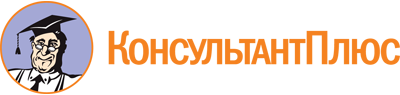 Постановление Губернатора Хабаровского края от 14.08.2017 N 93
(ред. от 12.10.2022)
"Об утверждении Порядка получения отдельными лицами, замещающими должности государственной гражданской службы Хабаровского края, разрешения представителя нанимателя на участие на безвозмездной основе в управлении некоммерческой организацией"Документ предоставлен КонсультантПлюс

www.consultant.ru

Дата сохранения: 10.12.2022
 Список изменяющих документов(в ред. постановлений Губернатора Хабаровского края от 12.04.2019 N 31,от 10.02.2020 N 6, от 03.07.2020 N 70, от 14.05.2021 N 39,от 12.10.2022 N 96)Список изменяющих документов(в ред. постановлений Губернатора Хабаровского края от 12.04.2019 N 31,от 10.02.2020 N 6, от 03.07.2020 N 70, от 14.05.2021 N 39,от 12.10.2022 N 96)Список изменяющих документов(в ред. постановлений Губернатора Хабаровского края от 03.07.2020 N 70,от 14.05.2021 N 39)Список изменяющих документов(в ред. постановления Губернатора Хабаровского края от 03.07.2020 N 70)Регистрационный номер ходатайстваДата регистрации ходатайстваКраткое содержание ходатайстваФамилия, имя, отчество (последнее - при наличии), наименование должности представившего ходатайствоФамилия, имя, отчество (последнее - при наличии), наименование должности принявшего ходатайствоОтметка о принятом решенииОтметка о получении копии рассмотренного ходатайства или уведомления об отказе1234567